ALTERNATIVT FÖRSLAGRemissvar: Delbetänkande av Trygghetsberedningen; Vägar till ett tryggare samhälle, Kraftsamling för barn och unga (SOU 2022:67)Kommunstyrelsens beslut[Beslutets innebörd ska framgå i klartext och vara utformat som om nämnden redan hade fattat beslutet. Syftet är att texten ska kunna flyttas över direkt till protokollet.Beslutet ska kunna förstås separat utan att behöva läsas tillsammans med bilagor och därför får formuleringar såsom ”nämnden beslutar i enlighet med föreliggande förslag”, ”avge skrivelse enligt förslag” inte användas. Beslutet får skrivas i punkt-form om det blir tydligare i ett sådant format.Under denna rubrik anger du även eventuella reservationer i de fall ärendet expedieras internt. Lägg till en ny rubrik med formatet Rubrik 1 och skriv; Reservation ]Sammanfattning [Sammanfattningen ska på kortfattat informera om vad ärendet i stora drag handlar om och varför det initierats. Ta aldrig bort denna rubrik.Sammanfattningen ska så långt det är möjligt kunna användas i protokollet. Den ska stämma överens med övrig text i skrivelsen. Fakta som inte återfinns i någon annan del av dokumentet ska heller inte vara en del av sammanfattningen.]Ärendet i sin helhetTrygghetsberedningen har levererat en utredning utifrån direktivet att:Identifiera de viktigaste kriminalpolitiska utmaningarna som samhället står inför nu och under de närmaste åren samt analysera och bedöma vilken förmåga som finns hos berörda aktörer att möta dessa utmaningar på såväl det brottsförebyggande som brottsbekämpande området.Trygghetsberedningen har identifierat en rad kriminalpolitiska utmaningar som samhället står inför och har i betänkandet valt att fokusera på två områden kopplat till dessa utmaningar, som anses särskilt angelägna utifrån uppdraget att förebygga barns och ungas utsatthet för och delaktighet i brott:Barns och ungas involvering i gängkriminalitetVåld i barns och ungas nära relationerTrygghetsberedningens övergripande bedömning är att fokusområdet våld i barns och ungas nära relationer är ett relativt nytt kunskapsområde som fler behöver uppmärksammas på. När det gäller fokusområdet att hindra nyrekryteringen av barn och unga till kriminella gäng görs bedömningen att läget för närvarande är sådant att extraordinära insatser är påkallade. Trygghetsberedningens bedömningar och förslag sorteras under nedanstående fyra teman men även med övergripande förslag i form av, särskild kraftsamling för att förebygga att barn och unga involveras i gängkriminalitet:Nationell styrning av det brottsförebyggande området som berör barn och unga. Tidig upptäckt av barn i riskzon Stödinsatser till och samverkan kring barn och unga i riskzon Behov av kunskapsutveckling, uppföljning och utvärdering Utöver det som framkommer i ovanstående teman föreslår Trygghetsberedningen en särskild kraftsamling för att förebygga att barn och unga involveras i gängkriminalitet. Trygghetsberedningen föreslår att regeringen tar fram ett inriktningsdokument som beskriver de insatsområden som är mest angelägna att arbeta med, för att förebygga att barn och unga involveras i gängkriminalitet. Dokumentet ska ses som uttryck för en miniminivå och kunna användas som en vägledning för prioritering och uppföljning. De insatsområden som beredningen identifierat som centrala och som bör ingå i ett sådant inriktningsdokument är Stöd till föräldrar, förskola, fullgjord skolgång, meningsfull fritid, Maskulinitetsnormer, förmåga att tidigt identifiera barn och unga i riskzonen samt att vidta effektiva åtgärder för att förhindra en negativ utveckling, Strukturer för samverkan kring barn och unga i riskzonen och Stöd till brottsoffer. Med inriktningsdokumentet ovan som utgångspunkt föreslår Trygghetsberedningen dessutom att en särskild organisation ska tillsättas för att stötta genomförandet av kraftsamlingen för att förebygga att barn och unga involveras i gängkriminalitet.Organisationen ska särskilt säkerställa att kommuner med särskilt utsatta områden har tillgång till nödvändigt stöd och förutsättningar i övrigt för arbetet med de prioriterade insatsområdena. Trygghetsberedningen föreslår slutligen att regeringen ska låta utreda hur kraftsamlingen kan kompletteras med ett system för lokala överenskommelser som tydliggör kommunernas respektive statens åtaganden inom ramen för kraftsamlingen. Utredningen ska också omfatta frågan om hur ett system med statsbidrag kan knytas till sådana överenskommelser. YttrandeBedömningen är att Borås Stad ligger långt fram i sina berörda verksamheter och i linje med delar av vad som föreslås i delbetänkandet, även samverkan med den lokala Polismyndigheten bedöms som god. Borås Stad arbetar och samverkar även i många frågor inom ramen för Socialt hållbart Borås, som tangerar berörda områden i betänkandet.8.2.1 Den nationella styrningen av det brottsförebyggande området som berör barn och unga behöver utvecklasVikten att kunna bedriva kunskapsbaserat arbete och insatser för berörd personal vill särskilt betonas. Förskolan i Borås Stad upplever idag svårigheter med att utföra uppdraget med hög kvalitet, och går mot en framtid med kompetensbrist, sjunkande antal utbildade förskolelärare och bemanningsbrist, vilket skapar utmaningar att utföra uppdraget på ett kvalitativt sätt.    Borås Stad ser positivt på förskolans betydelse i det brottsförebyggande arbetet och vill särskilt betona vikten av att förebygga tidigt utanförskap, med exempelvis språkutvecklande insatser. Dagens bemanning behöver utökas, för att arbetet skall kunna utföras ändamålsenligt och med god kvalitét. Familjecentralerna är lokalt viktiga i samverkan och den uppsökande verksamheten, i arbetet med de särskilt små barnen och deras föräldrar.Kunskapsluckor har identifierats i betänkandet när de rör barn och unga under 15 år och deras väg in i kriminalitet, utifrån det efterfrågas därför mer stimulering till forskning i ämnet.8.2.3 Stödinsatser till och samverkan kring barn och unga i riskzon behöver utvecklas och ske i lägre åldrarSkolan lyfts som en viktig arena för tidig upptäckt, men farhågan om att insatser skulle kunna komma att påverka grunduppdraget negativt är en viktig aspekt att särskilt bevaka. Skolan kan inte ensam vara arena för insatser som berör barn och unga, vikten av att samhället som helhet tar ansvar och samordnar insatser vill understrykas. God skolanknytning och skolnärvaro lyfts som viktiga skyddsfaktorer i betänkandet, varför Borås Stad vill framhålla möjligheterna med att använda frånvarorapporteringen som en möjlig nationell statistik, för att på så vis kunna rikta insatser.I Trygghetsberedningen tas även vikten av att kunna utbyta information i individärenden mellan olika aktörer upp avseende unga i riskzon. En sådan möjlighet välkomnas och konkreta förslag för kommunikationen efterfrågas.Rutiner, återkoppling och statistik kring orosanmälningar bör tydliggöras och sekretessen mellan förvaltningar lyftas som ett hinder. Konkreta förslag som kan underlätta samarbete och utbyte efterfrågas.8.2.4 Behov av kunskapsutveckling, uppföljning och utvärderingGällande förslaget som berör våld i barn och ungas nära relationer efterfrågas mer konkret vad denna lämpliga myndighet skall göra som inte redan görs. Kunskapen kring sakfrågan behöver inkludera kunskap kring hur frågan kan integreras i ordinarie strukturer, göras lättillgänglig och implementeras i de verksamhetsnära arbetet.I det fortsatt kunskapsutvecklande arbetet rörande våld i barn och ungas nära relationer vill vikten av att ha ett genusperspektiv i detta arbete särskilt betonas, då det visat sig framgångsrikt i våldsförebyggande arbete. Vidare framhålls vikten av att denna långsiktighet i arbetet efterfrågas även av politiker, myndigheter, regering och ledningsgrupper, det vill säga en bred politisk enighet som håller över mandatperioder. En upplevelse är att det kan finnas svårigheter att nå ut till ”rätt” föräldrar i ett tidigt skede då förebyggande insatser bygger på frivillighet, för att nå fler i den gruppen behöver socialtjänsten satsa mycket mer resurser på personal som kan arbeta för att nå ut till fler familjer. Även om de barn med flera riskfaktorer i sitt liv bör fångas upp av myndighetsutövande socialtjänst så bygger även den typen av stöd som erbjuds i hög grad på frivillighet. När barnen är små så är det inte alltid som socialtjänsten kan gå in mot familjens vilja – vilket i sin tur leder till att de mer kraftfulla insatserna kan komma senare i barnets liv. Det kan för flera familjer vara enklare att tacka ja till förebyggande insatser på servicenivå, varför det vore positivt om socialtjänsten kunde nå ut till fler i ett tidigare skede. Om den nya socialtjänstlagen ger tydligare direktiv i satsningar på det förebyggande arbetet kan det underlätta och skapa förutsättningar som inte finns idag.8.3.3 En särskild organisation för arbetetBorås Stad ställer sig positiva till en särskild organisation men en oro lyfts över att den är tillfällig, eftersom det rör ett långsiktigt arbete.En organisation för att stötta genomförande av kraftsamlingen är motiverad utifrån samhällsutvecklingen, och dess arbetssätt bör ske i samspel med verksamheternas kärnuppdrag, kommunernas förutsättningar och specifika behov. Borås Stad ser positivt på att evidensbaserade metoder lyfts fram. Önskan lyfts om att den särskilda organisation som skapas kan tillhandahålla utbildningar, till bland annat socialtjänstens utförarsida.Övriga synpunkterKonkreta förslag på åtgärder efterfrågas rörande tillit, integration, segregation, och övergivenhet från samhället, dessa lyfts som viktiga men det saknas förslag på åtgärder.Lagskärpningar kan möjligen komma att innebära risker att allt yngre barn rekryteras in i gängkriminalitet. Det är därför viktigt att ta höjd för de negativa följdeffekter som lagskärpningarna kan ge.[Under denna rubrik beskrivs ärendet i sin helhet, hur ärendet initierats, vad som hänt hittills samt man kommit fram till och varför. Det är här själva utredningen av ärendet sker. Dela gärna upp en längre text i stycken och använd informativa underrubrikerI de fall ärendet kan beskrivas på högst en halv A4-sida kan rubriken Sammanfattning användas istället och man ersätter rubriken ”Sammanfattning” med Ärendet i sin helhet. För att få en allsidig belysning av ett ärende kan nedanstående checklista användas:Omvärld, forskning, evidens? Statistik, uppföljning och analys?Lagstiftning, myndigheters förskrifter, praxis, rättssäkerhet?Vision 2025, andra styrdokument, tidigare beslut?Konsekvenser avseende ekonomi, organisation, miljö och brukare/medborgare?Samråd och dialog med intressenter i ärendet, t ex. medborgare, andra myndigheter eller förvaltningar i kommunen, berörda organisationer, pensionärsråd?]Beslutsunderlag[Här anges de handlingar som ska skickas med till nämnden. Handlingarna ska vara daterade och uppställda i den ordning som handlingarna ska ligga när de skickas till nämnden.] [Under denna rubrik anges när ärendet har samverkats med de fackliga organisationerna. Är det ingen samverkan tar du bort rubriken]Beslutet expedieras till1. ju.krim@regeringskansliet.se2. ju.remissvar@regeringskansliet.seModeraterna och Kristdemokraterna i KommunstyrelsenAnnette Carlson (M)		Niklas Arvidsson (KD)[Under denna rubrik anger handläggaren vilka som ska ta del av beslutet. Ange även e-postadress/postadress. Ska beslutet inte expedieras ange då: ”Ingen expediering”]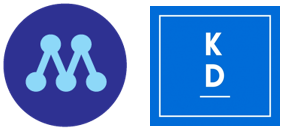 SKRIVELSESKRIVELSESida1(5)Datum2023-04-17InstansKommunstyrelsenDnr KS 2021-00893 1.1.6.25InstansKommunstyrelsenDnr KS 2021-00893 1.1.6.25